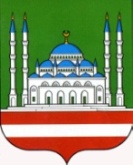 ДЕПАРТАМЕНТ КУЛЬТУРЫМЭРИИ ГОРОДА ГРОЗНОГОМБУ АНСАМБЛЬ ПЕСНИ  «СТОЛИЦА» г.ГРОЗНОГОул. пр. А.А.Кадырова, 39, г. Грозный, Чеченская Республика, 364021Тел.: 8(928) 899-92-15http://depcult95.ru, e-mail: stolica_mz@mail.ruОКПО 66587337, ОГРН 1102031004448ИНН/КПП 2014004048/201401001СОЬЛЖА-Г1АЛИН МЭРИНКУЛЬТУРАН ДЕПАРТАМЕНТИЛЛИЙН   АНСАМБЛЬ «СТОЛИЦА» СОЬЛЖА-Г1АЛИН МБУСольжа-Г1ала, А.А. Кадыровнц1арах пр., 39,Нохчийн Республика, 364021Тел.: 8(928) 899-92-15http://depcult95.ru, e-mail: stolica_mz@mail.ruОКПО 66587337, ОГРН 1102031004448ИНН/КПП 2014004048/201401001НачальникуДепартамента культуры Мэрии г. Грозного	М. С- М. АмаевойОтчето работе Ансамбля песни «Столица»за апрель 2019 г.Духовно-нравственное воспитание и развитиеподрастающего поколения24 апреля в 15-00 ч. в Шахматном сквере г. Грозный состоялось праздничное мероприятие, посвященное Дню чеченского языка. Мероприятие сопровождалось конкурсами и викторинами на тему чеченского языка и литературы. Юные участники читали стихи известных чеченских авторов. Не обошлось и без концертной программы с участием солистов ансамбля песни «Столица».Количество участников – 2 чел., зрителей – 80Мероприятия по гражданско–патриотическому воспитанию подрастающего поколения6 апреля в 11-00 ч. у Стелы «Грозный – город воинской славы» состоялась Церемония возложения цветов к стеле, посвященная присвоению городу Грозному Почетного звания «Город воинской славы». Грозный по праву заслуживает звание героя, и лучшее тому подтверждение – его богатая история и мужественные выходцы. С речью выступили гости мероприятия, а завершилось оно возложением цветов к стеле и концертной программой. В мероприятии приняли участие солисты ансамбля песни «Столица»Количество участников – 2 чел., зрителей – 80.19 апреля в 15-00 ч. в ДК «Оргтехника» состоялось праздничное мероприятие ко Дню местного самоуправления. С приветственным словом выступил заместитель мэра г. Грозного И. Хаджимурадов. В ходе мероприятия отличившимся работникам были вручены награждения. Мероприятие завершилось концертной программой, в которой приняли участие солисты ансамбля песни «Столица».Количество участников – 4 чел., зрителей – 150.Профилактика и предупреждение распространения социально-значимых заболеваний16 апреля в 14-00 ч. для работников ансамбля песни «Столица» был проведен информационный час «Твоя жизнь – твой выбор». Цель: пропаганда здорового образа жизни. Обсуждали статистику смертей от гепатита и других социально-значимых заболеваний. Здоровье для человека – самая главная ценность.Количество участников 1 человек, зрителей 22 человек.Внеплановые:1 апреля В 16-00 ч. в СДК ст. Первомайская Грозненского муниципального района состоялся Вечер нашидов, приуроченный священному месяцу Раджап. В этом месяце группа «Аль – Муъминун» выступает в различных населенных пунктах республики с исполнением нашидов и назмов из своего репертуара. Исполнителям были вручены почетные грамоты, в мероприятии принял участие солист ансамбля песни «Столица»Количество участников – 1 чел., зрителей – 100.7 апреля в 10-00 ч. в СК «Олимпийск» состоялся Открытый республиканский турнир по каратэ «Кубок мэра г.  Грозный». Участники, прибывшие их регионов Северного Кавказа, показали красоту этого спорта яркими поединками. В данном событии приняли участие солисты ансамбля песни «Столица», представив свою концертную программу. Количество участников – 2 чел., зрителей – 200.14 апреля в 12-00 ч. на Центральной площади им. А.А. Кадырова состоялось праздничное мероприятие ко Дню отмены КТО. В ходе мероприятия были осуществлены показательный полет аэростата «Россия», а также передача бойцовскому клубу «Ахмат» криокапсулы IceQueen. Выступление официальных лиц сменилось концертной программой, в которой приняли участие солисты ансамбля песни «Столица».Количество участников – 12 чел., зрителей – 300.20 апреля в 15-00 ч. в одном из дворов столицы, расположенном по ул. Иоанисиани, состоялся Вечер нашидов, в рамках поручения мэра г. Грозного об организации встреч с жителями столицы. Официальные лица выступили с речью, в которой обратили внимание жителей столицы, как важно беречь чистоту и порядок на территориях, прилегающих к домам и т.д. Перед собравшимися выступили участники группы «Аль – Муъминун».Количество участников – 1 чел., зрителей – 60.23 апреля в 14-00 ч. на одном из придомовых территорий Октябрьского района, состоялся Вечер нашидов, в рамках поручения мэра г. Грозного об организации встреч с жителями столицы. Перед собравшимися выступили участники группы «Аль – Муъминун», исполнив нашиды и назмы из своего репертуара. Количество участников – 1 чел., зрителей – 70.24 апреля в 11-00 ч. в Министерство ЧР по национальной политике состоялось праздничное мероприятие ко Дню чеченского языка. Каждый народ должен стремиться сохранить свой язык, обогатить его и передать красоту языка подрастающему поколению. Мероприятие сопровождалось концертной программой, в которой принял участие солист ансамбля песни «Столица».Количество участников – 1 чел., зрителей – 100.27 апреля в 12-00 ч. на Центральной площади им. А.А. Кадырова состоялся III Международный гастрономический фестиваль «Шашлык – Машлык». По традиции, он собрал жителей не только нашей республики, но гостей столицы. Помимо гастрономических развлечений, нашлось место спортивной площадке, туристической выставке и детской зоне. Мероприятие сопровождалось концертной программе, в которой приняли участие солисты ансамбля песни «Столица».Количество участников – 12 чел., зрителей – 500.В апреле 2019 г. в ансамбле песни «Столица» прошло 11 мероприятий.(10 концертов, 1 беседа)Количество участников и зрителей 1701 человек;Участников –  39 чел., зрителей – 1662 чел.;Количество зрителей концертных мероприятий – 1640 чел.	Директор                                                                                    И.М. МусхабовИсп.: Х.Б. Марзабекова8 (928) 641 24 60№На    №отНаименованиеколичество мероприятийколичество участниковКоличество зрителейДуховно-нравственное​воспитание​1280Патриотическое воспитание26230Профилактика здорового образа жизни1122Профилактика наркомании000Профилактика правонарушений000Профилактика терроризма и экстремизма000Внеплановые мероприятия7301330ИТОГО11391662​Конкурсы​---Участие в Республиканских конкурсах---Участие в Международных конкурсах---